Titre En Français (Adobe Hebrew18;Interline 1, 5)Title in English (Adobe Hebrew 18; Interline 1, 15)Remarque: le résumé ne dépasse pas la première page1. INTRODUCTIONDoit contenir les principaux éléments de la problématique, ses branches, l'importance du sujet. (Times New Roman13,  interligne 1.15)2. TitreSous-titre 1Entrez le contenu du texte du premier sous-titre Entrez le contenu du texte du premier sous-titre Entrez le contenu du texte du premier sous-titre Entrez le contenu du texte du premier sous-titre Entrez le contenu du texte du premier sous-titre Entrez le contenu du texte du premier sous-titre Entrez le contenu du texte du premier sous-titre Sous-titre 2Entrez ici le contenu du texte du deuxième sous-titre, Entrez ici le contenu du texte du deuxième sous-titre Entrez ici le contenu du texte du deuxième sous-titre Entrez ici le contenu du texte du deuxième sous-titre Entrez ici le contenu du texte du deuxième sous-titre Entrez ici le contenu du texte du deuxième sous-titre3. TitreSous-titre 1Entrez le contenu du texte du premier sous-titre Entrez le contenu du texte du premier sous-titre Entrez le contenu du texte du premier sous-titre Entrez le contenu du texte du premier sous-titre Entrez le contenu du texte du premier sous-titre Entrez le contenu du texte du premier sous-titre Entrez le contenu du texte du premier sous-titre Sous-titre 2Entrez ici le contenu du texte du deuxième sous-titre, Entrez ici le contenu du texte du deuxième sous-titre Entrez ici le contenu du texte du deuxième sous-titre Entrez ici le contenu du texte du deuxième sous-titre Entrez ici le contenu du texte du deuxième sous-titre Entrez ici le contenu du texte du deuxième sous-titreFigure N° 1. Titre (Times New Roman; Taille 12; Gras; Centrer)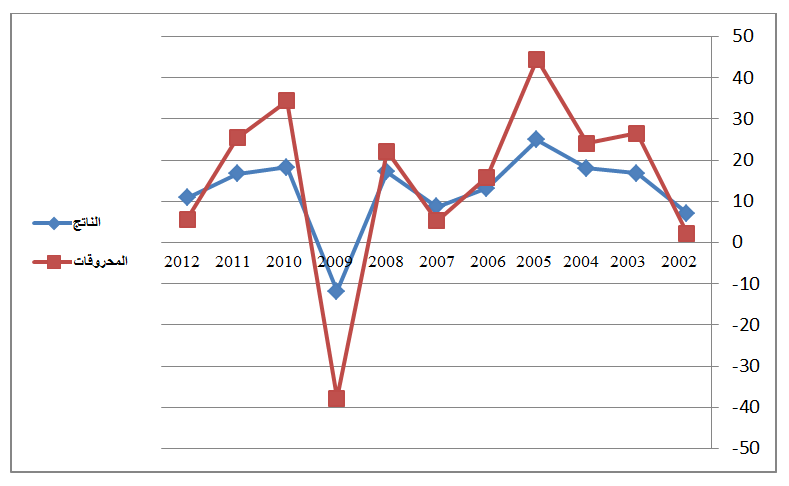 Source : Nom de l’auteur, année, page. (Times New Roman; Taille 12; normal)Table N°1. Titre (Times New Roman; Taille 12; Gras; Centrer)Source : Nom de l’auteur, année, page. (Times New Roman; Taille 12; normal)4. Conclusion:Mentionner les principales conclusions de l'article, et les recommandations et suggestions les plus importantes doivent être présentées, et il est préférable d'offrir des perspectives de recherche. (Times New Roman13  interligne 1.15)Liste  Bibliographique: ( APA)Livres : Nom complet de l’auteur (année), titrecomplet, édition, pays ;Thèses: chercheur, titre de thèse, collège, université, pays, année ;Article du Journal : Nom complet de l’auteur (année), titrecomplet de l’article, nom de la revue, place, volume et numéro ;Article de séminaire : Nom complet de l’auteur (année), titrecomplet de la communication, titre du séminaire, place et date, pays ;Sites web : Nom complet de l’auteur (année), titrecomplet du fichier, site web détaillé: http://adressecomplète (consulté le jour/mois/année).6. Annexes :Nom complet du premier auteur*Nom complet du second auteurLe nom complet du troisième auteurLe nom complet du quatrième auteurEtablissement d'affiliation( Pays)Etablissement d'affiliation( Pays)Etablissement d'affiliation( Pays)Etablissement d'affiliation( Pays)Adresse emailAdresse emailAdresse emailAdresse emailRésumé: (pas plus de 10 lignes)informations sur l'articleEntrez votre résumé ici (un résumé est un bref résumé complet du contenu de l'article). Entrez votre résumé ici (un résumé est un résumé bref et complet du contenu de l'article. Entrez votre résumé ici (un résumé est un bref résumé complet du contenu de l'article). Entrez votre résumé ici (un résumé est un bref résumé complet du contenu de l'article).Reçu..……../………./2020Acceptation..……../………./2020Entrez votre résumé ici (un résumé est un bref résumé complet du contenu de l'article). Entrez votre résumé ici (un résumé est un résumé bref et complet du contenu de l'article. Entrez votre résumé ici (un résumé est un bref résumé complet du contenu de l'article). Entrez votre résumé ici (un résumé est un bref résumé complet du contenu de l'article).Mots clés:Mots clés: Mots clésMots clésAbstract :(not more than 10 Lines)Article info  Enter your abstract here (an abstract is a brief, comprehensive summary of the contents of the article). Enter your abstract here (an abstract is a brief, comprehensive summary of the contents of the article.(Enter your abstract here (an abstract is a brief, comprehensive summary of the contents of the article). Enter your abstract here (an abstract is a brief, comprehensive summary of the contents of the article). Received ..……../………./2020Accepted ..……../………./2020Enter your abstract here (an abstract is a brief, comprehensive summary of the contents of the article). Enter your abstract here (an abstract is a brief, comprehensive summary of the contents of the article.(Enter your abstract here (an abstract is a brief, comprehensive summary of the contents of the article). Enter your abstract here (an abstract is a brief, comprehensive summary of the contents of the article). Keywords:Keyword:Keyword:Keyword:Résultats1Résultats2Résultats3Résultats4Total15.2115.2115.2115.2115.2118.5818.5818.5818.5818.5811.1411.1411.1411.1411.14